Roger Heffron – Paul R. Smith Middle School  - Affective Lesson Plan 2017HISTORY FAIR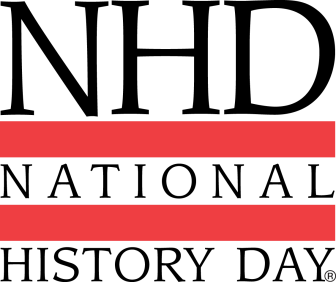 A RESEARCH PROJECTTargeted groups:  Advanced and Gifted Students - Grades 6,7,8Standards: Connections to Gifted Affective Lessons (highlighted in RED):Procrastinators – estimated timeframe for each element is clearly listed to reduce tendency to procrastinate till the end.Anxiety – Clear goals, anticipated outcomes and schedules are clearly marked along with all necessary information to succeed in this project.Connections to Marzano:2.1.4 – Chunks content into digestible pieces2.2  - Deepens knowledge2.2.6 – Students practice skills, strategies, and processesHISTORY FAIR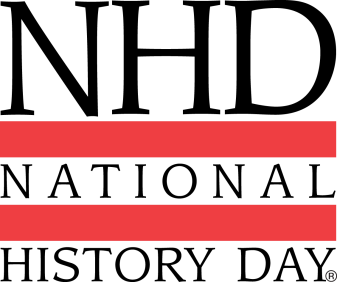 A RESEARCH PROJECTThe Project:The History Fair Research Project Contest is the primary assignment that separates Advanced classes from Basic Social Studies classes and is a requirement for all Advanced and Gifted students. To reduce anxiety and avoid procrastination, you will be guided through the project with clear expectations, realistic timelines, and abundant examples should you feel the need to work ahead.  At each phase of the project, you will receive constructive criticism from District History Fair Judges so that you can continually improve your project before submitting your finished version.The Topic:You will choose a subject in history that is of interest to you as long as it fits the NHD Topic which is CONFLICT and COMPROMISE in HISTORY.You may work alone or in a group of up to 5 people (be warned – everyone in that group will receive the same grade).  Your project will fit into one of these categories:Individual Paper (an essay – the only category designed specifically for one person)Performance (group or individual)Documentary (group of individual)Website (group or individual)Display (group or individual)Contest rules, rubrics (the NHD judging form by which your grade will be determined), examples from previous winners can be found on the NHD website:  www.nhd.org  We will spend time in class locating and discussing the rules and rubrics.  I advise you to print off a copy of the NHD rulebook for your own use.Time Expectations:You will have some time in class to ask questions, consult with group partners, conduct limited research, but the bulk of this project must be done at home.  You will need much more time to do this project than you will have in class.  Mr. Heffron will be creating a History Fair entry to model the project for you and will expect to spend 40 hours on research and another 20 hours building the project.  You should expect to double that time.  DO NOT WAIT UNTIL THE LAST MINUTE TO DO THIS PROJECT!  HISTORY FAIRA RESEARCH PROJECTProject Anxiety?  We will be working on several assignments which will expose you to conducting research, creating an annotated bibliography, creating a website, writing essays, and making a documentary.  By the time you get to those segments of the History Fair Project, you will have experience completing those tasks.Assignment timeline and due dates:September 5 – Project is assignedSeptember 8 – Subject of project is due September 11 – Research can begin if subject is approved.October 2 – Annotated Source #1 is dueOctober  17 – Annotated Source #2 is dueOctober 30 – Annotated Source #3 is due (you should ultimately aim to have 20+ annotated sources in your Annotated Bibliography)November 6 – Preliminary Process Paper is dueNovember 27 – Preliminary Annotated Bibliography is dueDecember 4 – Final Process Paper is dueDecember 11 – Final Annotated Bibliography is dueJanuary 9 – HISTORY FAIR PROJECT in its final form is dueest January 25 School Fairest February 8 District Preliminary FairSS.6.W.1.1SS.6.W.1.1Use timelines to identify chronological order of historical events.Use timelines to identify chronological order of historical events.Use timelines to identify chronological order of historical events.SS.6.W.1.3SS.6.W.1.3Interpret primary and secondary sources.Interpret primary and secondary sources.Interpret primary and secondary sources.SS.6.W.1.4SS.6.W.1.4Describe the methods of historical inquiry and how history relates to the other social sciences.Describe the methods of historical inquiry and how history relates to the other social sciences.Describe the methods of historical inquiry and how history relates to the other social sciences.SS.7.C.2.13SS.7.C.2.13SS.7.C.2.13Examine multiple perspectives on public and current issues.SS.8.A.1.5Identify, within both primary and secondary sources, the author, audience, format, and purpose of significant historical documents. Identify, within both primary and secondary sources, the author, audience, format, and purpose of significant historical documents. Identify, within both primary and secondary sources, the author, audience, format, and purpose of significant historical documents. Identify, within both primary and secondary sources, the author, audience, format, and purpose of significant historical documents. Identify, within both primary and secondary sources, the author, audience, format, and purpose of significant historical documents. SS.8.A.1.6Compare interpretations of key events and issues throughout American History.Compare interpretations of key events and issues throughout American History.Compare interpretations of key events and issues throughout American History.Compare interpretations of key events and issues throughout American History.Compare interpretations of key events and issues throughout American History.SS.8.A.1.7View historic events through the eyes of those who were there as shown in their art, writings, music, and artifacts. View historic events through the eyes of those who were there as shown in their art, writings, music, and artifacts. View historic events through the eyes of those who were there as shown in their art, writings, music, and artifacts. View historic events through the eyes of those who were there as shown in their art, writings, music, and artifacts. View historic events through the eyes of those who were there as shown in their art, writings, music, and artifacts. 